    ELIBERAREA PRIMULUI ACT DE IDENTITATE DUPĂ ÎMPLINIREA VÂRSTEI DE 18 ANI        DOCUMENTE NECESARE:cererea pentru eliberarea actului de identitate;certificatul de naştere;declaraţia unuia dintre părinţi ori a unei terţe persoane, din care să rezulte faptul că identitatea declarată în cererea pentru eliberarea actului de identitate, coroborată cu imaginea facială preluată ori cu fotografia ataşată cererii, aparţine solicitantului;extrasul de carte funciară sau documentul cu care se face dovada adresei de domiciliu, precum şi, după caz, cel cu care se face dovada adresei de reşedinţă; extrasul de carte funciară trebuie să fie obţinut cu cel mult 30 de zile anterior datei depunerii cererii;documentul cu care face dovada achitării contravalorii actului de identitate.Declaraţia unuia dintre părinţi ori a unei terţe persoane se dă în prezenţa personalului serviciilor publice comunitare de evidenţă a persoanelor, ori după caz, a celui consular care primeşte cererea pentru eliberarea actului de identitate.Cetăţenii români aflaţi în străinătate pot depune cererea pentru eliberarea primului act de identitate împreună cu documentele prevăzute de lege la misiunile diplomatice sau oficiile consulare ale României din statele respective.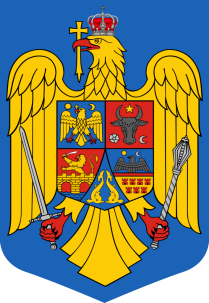 ROMÂNIAJUDEŢUL TIMIŞCONSILIUL LOCAL AL COMUNEI DUDEŞTII NOISERVICIUL PUBLIC COMUNITAR LOCAL DE EVIDENȚĂ A PERSOANELORJudeţul Timiş, 307041, Dudeştii Noi, Calea Becicherecului, nr. 29Tel. 0256/378020, e-fax 0356/880197www.pcdn.ro comuna@dudestiinoi.ro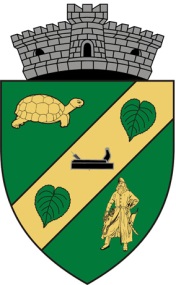 